ΕΝ∆ΕΙΚΤΙΚΟΣ ΤΙΜΟΚΑΤΑΛΟΓΟΣ ΑΥΤΟΚΙΝΗΤΩΝ SUZUKI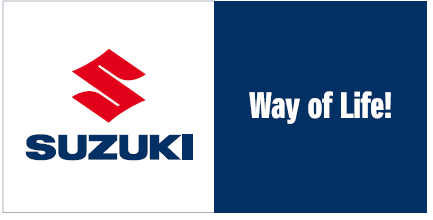 02 ΑΥΓΟΥΣΤΟΥ 2018AGSΣηµειώσεις : Στην στήλη "Ανώτατη Τιµή Λιανικής" περιλαµβάνονται ΦΠΑ και ειδικό τέλος ταξινόµησης.∆ΕΝ συµπεριλαµβάνονται €320 για έξοδα προετοιµασίας και µεταφοράς.ΕΝ∆ΕΙΚΤΙΚΟΣ ΤΙΜΟΚΑΤΑΛΟΓΟΣ ΑΥΤΟΚΙΝΗΤΩΝ SUZUKI02 ΑΥΓΟΥΣΤΟΥ 2018SWIFT5 ΘΥΡΑ / PETROL2WD1.2 GL 90HP p.s., a/b(6), abs, p.w., h.p.m., r.p.l., RRCD-Mp3, ESP, TCS, a/c, bt, a/l, DRL LED, ltw, KIT1.2 GL+ 90HP p.s., a/b(6), abs, p.w., h.p.m., r.p.l., ESP, TCS, a/c, bt, a/l, DRL LED, ltw, KIT, p.g, al.w., f/l, sl7,  seat  heater1.0 GL+ 112HP p.s., a/b(6), abs, p.w., h.p.m., r.p.l., ESP, TCS, a/c, bt, a/l, DRL LED, ltw, KIT, p.g, al.w., f/l, sl7, seat  heater4WD1.2 GL+ 90HP  p.s., a/b(6), abs, p.w., h.p.m., r.p.l., ESP, TCS, a/c, bt, a/l, DRL LED, ltw, KIT, p.g, al.w., f/l, sl7, seat  heater5 ΘΥΡΑ / HYBRID2WD1.2 GLX HYBRID 90HP   p.s., a/b(6), abs,  4p.w., h.p.m., r.p.l., ESP, TCS, aa/c, bt, a/l, DRL LED, ltw, KIT, p.g, al.w., f/l,      sl7, seat heater, h.h, RBS, DSBS, kps, LED projectors , navi, STOP/START , a.c.c1.0 GLX HYBRID 112HP    p.s., a/b(6), abs, 4p.w., h.p.m., r.p.l., ESP, TCS, aa/c, bt, a/l, DRL LED, ltw, KIT, p.g, al.w., f/l,     sl7, seat heater, h.h, RBS, DSBS, kps, LED projectors, navi, STOP/START, a.c.c4WD1.2 GLX HYBRID 90HP   p.s., a/b(6), abs, 4p.w., h.p.m., r.p.l., ESP, TCS, aa/c, bt, a/l, DRL LED, ltw, KIT, p.g, al.w., f/l,      sl7, seat heater, h.h, RBS, DSBS, kps, LED projectors, navi, STOP/START, a.c.cΑνώτατη ΤιµήΛ.Τ.Π.Φ.SWIFT SPORT5 ΘΥΡΑ / PETROL2WD1.4 SPORT DITC 140HP p.s., a/b(6), abs, 4p.w., h.p.m., r.p.l., ESP, TCS, aa/c, bt, a/l, DRL LED, ltw, KIT, p.g, al.w., f/l,Σηµειώσεις: Στην στήλη "Ανώτατη Τιµή Λιανικής" περιλαµβάνονται ΦΠΑ και ειδικό τέλος ταξινόµησης.∆ΕΝ συµπεριλαµβάνονται €320 για έξοδα προετοιµασίας και µεταφοράς.Η τιµή του Swift Sport περιλαµβάνει µεταλλικό χρώµα.ΕΝ∆ΕΙΚΤΙΚΟΣ ΤΙΜΟΚΑΤΑΛΟΓΟΣ ΑΥΤΟΚΙΝΗΤΩΝ SUZUKI02 ΑΥΓΟΥΣΤΟΥ 2018SX4S-CROSS	5 ΘΥΡΑ / PETROL 2WD1.0 GL DITC 112HP p.s., a/b(7), abs, 4p.w., p.m., r.p.l., RRCD-Mp3, c.c, ESP, TCS, a/c, bt, h.h, DRL, KIT, STOP/START1.0 GL+ DITC 112HP  p.s., a/b(7), abs, 4p.w.,  h.p.m., r.p.l., c.c, ESP, TCS, aa/c, bt, h.h,  DRL LED, KIT, STOP/START, ltw,  kps, sl7, LED projectors , seat heater, s.r/r, a/l, a.wipers, f/l, p.g, al.w. 17"1.4 GL+ DITC 140HP  p.s., a/b(7), abs, 4p.w., h.p.m., r.p.l., c.c, ESP, TCS, aa/c, bt, h.h, DRL LED, KIT, STOP/START, ltw,   kps, sl7, LED projectors, seat heater, s.r/r, a/l, a.wipers, f/l, p.g, al.w. 17"4WD1.4 GL+ DITC 140HP  p.s., a/b(7), abs, 4p.w., h.p.m., r.p.l., c.c, ESP, TCS, aa/c, bt, h.h, DRL LED, KIT, STOP/START, ltw,   kps, sl7, LED projectors, seat heater, s.r/r, a/l, a.wipers, f/l, p.g, al.w. 17"1.4 GLX DITC 140HP  p.s., a/b(7), abs, 4p.w., h.p.m., r.p.l.,  a.c.c, ESP, TCS, aa/c, bt, h.h, DRL LED, KIT, STOP/START, ltw,   kps, sl7, LED projectors, seat heater, s.r/r, a/l, a.wipers, f/l, p.g, al.w. 17", pks, RBS, navi1.4 GLX DITC 140HP SUNROOF p.s., a/b(7), abs, 4p.w., h.p.m., r.p.l., a.c.c, ESP, TCS, aa/c, bt, h.h, DRL LED, KIT, STOP/START, ltw, kps, sl7, LED projectors, seat heater, s.r/r, a/l, a.wipers, f/l, p.g, al.w. 17", pks, RBS, navi, leather5 ΘΥΡΑ / DIESEL2WD1.6 GL+ DDiS 120HP  p.s., a/b(7), abs, 4p.w., h.p.m., r.p.l., c.c, ESP, TCS, aa/c, bt, h.h, DRL LED, KIT, STOP/START, ltw,   kps, sl7, LED projectors, seat heater, s.r/r, a/l, a.wipers, f/l, p.g, al.w. 17"4WD1.6 GL+ DDiS 120HP  p.s., a/b(7), abs, 4p.w.,  h.p.m., r.p.l., c.c, ESP, TCS, aa/c, bt, h.h, DRL LED, KIT, STOP/START,  ltw,  kps, sl7, LED projectors , seat heater, s.r/r, a/l, a.wipers, f/l, p.g, al.w. 17"1.6 GLX DDiS 120HP  p.s., a/b(7), abs, 4p.w., h.p.m., r.p.l.,  a.c.c, ESP, TCS, aa/c, bt, h.h, DRL LED, KIT, STOP/START, ltw,   kps, sl7, LED projectors, seat heater, s.r/r, a/l, a.wipers, f/l, p.g, al.w. 17", pks, RBS, navi1.6 GLX DDiS 120HP SUNROOF p.s., a/b(7), abs, 4p.w., h.p.m., r.p.l., a.c.c, ESP, TCS, aa/c, bt, h.h, DRL LED, KIT, STOP/START, ltw, kps, sl7, LED projectors, seat heater, s.r/r, a/l, a.wipers, f/l, p.g, al.w. 17", pks, RBS, navi, leatherΑνώτατη ΤιµήΛ.Τ.Π.Φ.SX4S-CROSS 6AT / 6TCSS5 ΘΥΡΑ / PETROL2WD1.4 GL+ DITC 140HP 6AT p.s., a/b(7), abs, 4p.w., h.p.m., r.p.l., c.c, ESP, TCS, aa/c, bt, h.h, DRL LED, KIT, STOP/START,Σηµειώσεις : Στην στήλη "Ανώτατη Τιµή Λιανικής" περιλαµβάνονται ΦΠΑ και ειδικό τέλος ταξινόµησης.∆ΕΝ συµπεριλαµβάνονται €320 για έξοδα προετοιµασίας και µεταφοράς.ΕΝ∆ΕΙΚΤΙΚΟΣ ΤΙΜΟΚΑΤΑΛΟΓΟΣ ΑΥΤΟΚΙΝΗΤΩΝ SUZUKI02 ΑΥΓΟΥΣΤΟΥ 2018VITARA5 ΘΥΡΑ / PETROL2WD1.6 GL VVT 120HP p.s., a/b(7), abs, p.w., p.m., r.p.l., RRCD-Mp3, ESP, TCS, a/c, bt, STOP/START, h.h, DRL, KIT1.6 GL+ VVT 120HP p.s., a/b(7), abs, 4p.w., h.p.m., r.p.l.,  sl7,  c.c, ESP, TCS, aa/c, bt, STOP/START, h.h,  DRL LED, KIT,  f/l, p.g, al.w. 17", s.r/r, ltw1.6 GLX VVT 120HP SPECIAL EDITION p.s., a/b(7), abs, 4p.w.,  h.p.m.,  r.p.l.,  sl7,  navi,  a.c.c,  ESP,  TCS,  aa/c,  bt, STOP/START, h.h, DRL LED, f/l, p.g, al.w. 17", s.r/r, ltw, RBS, LED projectors, seat heater, pks, k.p.s, a/l, a.wipers, suede,  e.s/r4WD1.6 GL+ VVT 120HP  p.s., a/b(7), abs, 4p.w., h.p.m., r.p.l., sl7,  a.c.c, ESP, TCS, aa/c, bt, STOP/START, h.h, DRL LED, KIT, f/l,   p.g, al.w. 17", s.r/r, ltw, RBS, h/d1.6 GLX VVT 120HP  p.s., a/b(7), abs, 4p.w., h.p.m., r.p.l., sl7,  navi, a.c.c, ESP, TCS, aa/c, bt, STOP/START, h.h, DRL LED,   KIT, f/l, p.g, al.w. 17", s.r/r, ltw, RBS, h/d, LED projectors , seat heater, pks, k.p.s, a/l, a.wipers, suede1.6 GLX VVT 120HP SUNROOF  p.s., a/b(7), abs, 4p.w., h.p.m., r.p.l., sl7, navi, a.c.c, ESP, TCS, aa/c, bt, STOP/START, h.h,   DRL LED, KIT, f/l, p.g, al.w. 17", s.r/r, ltw, RBS, h/d, LED projectors, seat heater, pks, k.p.s, a/l, a.wipers, suede1.4 S DITC 140HP  p.s., a/b(7), abs, 4p.w., h.p.m., r.p.l., sl7, navi, a.c.c, ESP, TCS, aa/c, bt, STOP/START, h.h, DRL LED, KIT,       f/l, p.g, al.w. 17", s.r/r, ltw, RBS, h/d, LED projectors, seat heater, pks, k.p.s, a/l, a.wipers, suede5 ΘΥΡΑ / DIESEL2WD1.6 GL DDiS 120HP p.s., a/b(7), abs, p.w., p.m., r.p.l., RRCD-Mp3, ESP, TCS, a/c, bt, STOP/START, h.h, DRL, KIT1.6 GL+ DDiS 120HP p.s., a/b(7), abs, 4p.w.,  h.p.m., r.p.l.,  sl7,  c.c, ESP, TCS, aa/c, bt, STOP/START, h.h,  DRL LED, KIT, f/l, p.g, al.w. 17", s.r/r, ltw4WD1.6 GL+ DDiS 120HP  p.s., a/b(7), abs, 4p.w., h.p.m., r.p.l., sl7,  a.c.c, ESP, TCS, aa/c, bt, STOP/START, h.h, DRL LED, KIT, f/l,    p.g, al.w. 17", s.r/r, ltw, RBS, h/d1.6 GLX DDiS 120HP  p.s., a/b(7), abs, 4p.w., h.p.m., r.p.l., sl7,  navi, a.c.c, ESP, TCS, aa/c, bt, STOP/START, h.h, DRL LED,    KIT, f/l, p.g, al.w. 17", s.r/r, ltw, RBS, h/d, LED projectors , seat heater, pks, k.p.s, a/l, a.wipers, suede1.6 GLX DDiS 120HP SUNROOF  p.s., a/b(7), abs, 4p.w., h.p.m., r.p.l., sl7, navi, a.c.c, ESP, TCS, aa/c, bt, STOP/START, h.h,   DRL LED, KIT, f/l, p.g, al.w. 17", s.r/r, ltw, RBS, h/d, LED projectors, seat heater, pks, k.p.s, a/l, a.wipers, suedeΑνώτατη Τιµή ΛιανικήςΛ.Τ.Π.Φ.VITARA 6AT / 6TCSS5 ΘΥΡΑ / PETROL2WDΣηµειώσεις : Στην στήλη "Ανώτατη Τιµή Λιανικής" περιλαµβάνονται ΦΠΑ και ειδικό τέλος ταξινόµησης.∆ΕΝ συµπεριλαµβάνονται €320 για έξοδα προετοιµασίας και µεταφοράς.Η τιµή για την έκδοση GLX SPECIAL EDITION περιλαµβάνει µεταλλικό χρώµα.ΕΝ∆ΕΙΚΤΙΚΟΣ ΤΙΜΟΚΑΤΑΛΟΓΟΣ ΑΥΤΟΚΙΝΗΤΩΝ SUZUKI02 ΑΥΓΟΥΣΤΟΥ 2018ΕΠΙΒΑΡΥΝΣΕΙΣ:Στις τιµές δεν συµπεριλαµβάνονται τα έξοδα ταξινόµησης και τα τέλη κυκλοφορίας.ΜΕΤΑΛΛΙΚΟ ΧΡΩΜΑ: Το µεταλλικό χρώµα επιβαρύνεται ανά µοντέλο, ως εξήςΜΗ ΜΕΤΑΛΛΙΚΟ ΧΡΩΜΑ: Για τα απλά χρώµατα (µη µεταλλικά), στα µοντέλα στα οποία διατίθενται ισχύουν οι παρακάτω χρεώσεις Superior White	150 €Jungle  Green  / Medium Gray	250  €Bright Red /  Fire Red  /  Fervent Red	0 € (χωρίς χρέωση)Στα µοντέλα CELERIO, JIMNY, SX4 S-CROSS και VITARA, το SUPERIOR WHITE δεν χρεώνεται.	Περιλαµβάνει ζάντες 16", οθόνη αφής 6,2" και κάµερα οπισθοπορείας (συνδυάζεται αποκλειστικά µε την έκδοση GL 1.0Σύστηµα Πλοήγησης (Αφορά αποκλειστικά  το S-Cross):	420 € Συνδυάζεται αποκλειστικά µε την έκδοση GL UPPER∆ερµάτινο  σαλόνι  MONZA  (100%) προσφέρεται :	∆ερµάτινο σαλόνι MONZA (50%/50%) προσφέρεται :∆ερµάτινο σαλόνι 50%/50%: Όλα τα σηµεία που έρχονται σε επαφή µε το σώµα κατασκευάζονται από δέρµα, ενώ τα υπόλοιπα µέρη (µάγουλα, πίσω µέρος καθίσµατος και πόρτες) κατασκευάζονται από δερµατίνη, ίδιας και εξίσου καλής ποιότητας µε το δέρµα.Το πακέτο καπνιστού (αναπτήρας και σταχτοδοχείο) προσφέρεται σταCELERIO, IGNIS, JIMNY, SWIFT, BALENO, S-CROSS & VITARA      στην τιµή των 50€.        Στις αναγραφόµενες τιµές συµπεριλαµβάνεται ΦΠΑ.ΕΠΕΞΗΓΗΣΕΙΣ:p.s.: ηλεκτρική υποβοήθηση τιµονιού, a/b(2): αερόσακος οδηγού-συνοδηγού, a/b(4): αερόσακοι οδηγού/συνοδηγού και πλευρικοί, a/b(6): αερόσακος οδηγού/συνοδηγού- πλευρικοί κεφαλής τύπου κουρτίνας, p.l.: ηλεκτρικές κλειδαριές, p.m.: ηλεκτρικοί καθρέπτες, p.w.: ηλεκτρικά παράθυρα, a/b(7): αερόσακος οδηγού/συνοδηγού-πλευρικοί κεφαλής τύπου κουρτίνας, αερόσακος γονάτου οδηγού,s.r/r: ράγες οροφής σε ασηµί χρώµα, hpm: ηλεκτρικοί θερµαινόµενοι καθρέπτες, r.p.l.: τηλεχειριζόµενες ηλεκτρικές κλειδαριές, R-CD: ράδιο-CD, RR-CD : ράδιο-CD Mp3 ρυθµιζόµενο από το τιµόνι, a/c: air-condition, aa/c: αυτόµατος κλιµατισµός, a/s: κάθισµα οδηγού µε ρύθµιση ύψους,leather: δερµάτινο σαλόνι, f/l: προβολείς οµίχλης, al.w.: ζάντες αλουµινίου, r/r: ράγες οροφής, auto: αυτόµατο κιβώτιο ταχυτήτων, CVT: αυτόµατο κιβώτιο συνεχώςµεταβαλλόµενων σχέσεων, sp: αεροτοµή οροφής, b.r/g.: µαύρα περιφερειακά προστατευτικά, s.r/g.: ασηµί περιφερειακά προστατευτικά, lt.g: δερµάτινη επένδυση τιµονιού καιµοχλών, ταχυτήτων, lt.w: δερµάτινη επένδυση τιµονιού, e.s/r: ηλεκτρική ηλιοροφή, a.wipers: αυτόµατοι υαλοκαθαριστήρες, p.g: σκούρα φιµέ κρύσταλλα πίσω, c.c.: σύστηµα διατήρησης σταθερής ταχύτητας (cruise control), a.c.c.: adaptive cruise control, ESP: ηλεκτρονικό πρόγραµµα ευστάθειας, ESC: Ηλεκτρονικό Σύστηµα Ελέγχου Ευστάθειας,   TCS: σύστηµα ελέγχου πρόσφυσης, s.s.: σπορ καθίσµατα, pks: αισθητήρες παρκαρίσµατος, BT: σύστηµα ασύρµατης επικοινωνίας bluetooth, LED projectors : προβολείς LED, i- pd: σύνδεση i-pod., HID: φώτα τύπου ΧΕΝΟΝ (high intensity discharge lights), kps: keyless push start, USB: θύρα USB, a/l: αυτόµατα φώτα, h.h: Hill Hold control, seat heater : Θερµαινόµενα καθίσµατα εµπρός, AGS: κιβώτιο αυτόµατης εναλλαγής σχέσεων, DRL: φώτα ηµέρας, DRL LED : φώτα ηµέρας LED, KIT: κιτ επιδιόρθωσης ελαστικού, sl7: οθόνη αφής 7" µε smartphone linkage και κάµερα οπισθοπορείας, h/d: σύστηµα ελέγχου κατάβασης, RBS: Radar Brake Support, navi: σύστηµα πλοήγησης, suede: δερµάτινη επένδυση καθισµάτων µε suede, sc6.2'': οθόνη αφής Multimedia 6,2 ιντσών µε κάµερα οπισθοπορείας,DCBS: Dual Camera Brake Support, sl: οθόνη αφής µε smartphone linkage και κάµερα οπισθοπορείας, DSBS: Dual Sensor Brake Support.Ανώτατη Τιµή ΛιανικήςΛ.Τ.Π.Φ.CELERIOΑνώτατη Τιµή ΛιανικήςΛ.Τ.Π.Φ.5 ΘΥΡΑ / PETROL5 ΘΥΡΑ / PETROL5 ΘΥΡΑ / PETROL1.0 GL 68HP p.s., a/b(4), abs, p.w., r.p.l., a/s, ESP, RCD-Mp3, BT, USB, DRL, KIT, a/c9.7807.903,231.0 GLX 68HP p.s., a/b(6), abs, 4p.w., r.p.l., a/s, al.w., f/l, p.m, ESP, RCD-Mp3, BT, USB, DRL, KIT, a/c10.3208.325,81IGNIS5 ΘΥΡΑ / PETROL5 ΘΥΡΑ / PETROL5 ΘΥΡΑ / PETROL2WD2WD2WD1.2 GL 90HP p.s., a/b(6), abs, p.w., p.m., r.p.l., RRCD-Mp3, ESP, TCS, a/c, bt, a/l, DRL, KIT11.6809.375,001.2 GL+ 90HP p.s., a/b(6), abs, p.w., h.p.m., r.p.l., ESP, TCS, a/c, bt, a/l, DRL, KIT, sl, seat heater, r/r, p.g, al.w. 16" , a/s12.68010.156,451.2 GLX 90HP p.s., a/b(6), abs,  4p.w., h.p.m., r.p.l., ESP, TCS,  aa/c, bt, a/l,  DRL LED, KIT, sl, seat heater, r/r, p.g, al.w. 16",  a/s, f/l, DCBS, h.h, ltw, c.c, kps, LED projectors , navi14.43011.523,394WD4WD4WD1.2 GL+ 90HP  p.s., a/b(6), abs, p.w., h.p.m., r.p.l., ESP, TCS, a/c, bt, a/l, DRL, KIT, sl, seat heater, r/r, p.g, al.w. 16", a/s,   h/d,   h.h14.18011.328,231.2 GLX 90HP p.s., a/b(6), abs, 4p.w., h.p.m., r.p.l., ESP, TCS, aa/c, bt, a/l, DRL LED, KIT, sl, seat heater, r/r, p.g, al.w. 16", a/s, f/l, DCBS, h.h, ltw, c.c, kps, LED projectors, navi, h/d15.93012.695,165 ΘΥΡΑ / HYBRID5 ΘΥΡΑ / HYBRID5 ΘΥΡΑ / HYBRID2WD2WD2WD1.2 GLX HYBRID 90HP  p.s., a/b(6), abs, 4p.w., h.p.m., r.p.l., ESP, TCS, aa/c, bt, a/l, DRL LED, KIT, sl, seat heater, r/r, p.g, al.w.   16", a/s, f/l, DCBS, h.h, ltw, c.c, kps, LED projectors, navi, STOP/START15.23012.350,814WD4WD4WD1.2 GLX HYBRID 90HP  p.s., a/b(6), abs, 4p.w., h.p.m., r.p.l., ESP, TCS, aa/c, bt, a/l, DRL LED, KIT, sl, seat heater, r/r, p.g, al.w.   16", a/s, f/l, DCBS, h.h, ltw, c.c, kps, LED projectors, navi, h/d, STOP/START16.73013.531,45IGNIS AGS5 ΘΥΡΑ / PETROL5 ΘΥΡΑ / PETROL5 ΘΥΡΑ / PETROL2WD2WD2WD1.2 GL+ 90HP AGS p.s., a/b(6), abs, p.w., h.p.m., r.p.l., ESP, TCS, a/c, bt, a/l, DRL, KIT, sl, seat heater, r/r, p.g, al.w. 16", a/s,h.h13.58010.859,681.2 GLX 90HP AGS p.s., a/b(6), abs, 4p.w., h.p.m., r.p.l., ESP, TCS, aa/c, bt, a/l, DRL LED, KIT, sl, seat heater, r/r, p.g, al.w. 16", a/s, f/l, DCBS, h.h, ltw, c.c, kps, LED projectors , navi15.33012.226,61JIMNYNEW3 ΘΥΡΑ / PETROL3 ΘΥΡΑ / PETROL3 ΘΥΡΑ / PETROL4WD4WD4WD1.5 GL VVT 102HP  p.s., a/b(6), abs, p.w., p.m., r.p.l., RRCD-Mp3, c.c, ESP, TCS, a/c, bt, h.h, DRL, f/l, DSBS, h/d, seat heater,      a/l16.27012.880,651.5 GLX VVT 102HP p.s., a/b(6), abs, p.w., h.p.m., r.p.l., c.c, ESP, TCS, aa/c, bt, h.h, DRL, f/l, DSBS, h/d, seat heater, a/l, LED projectors, sl7, navi, p.g, al.w., ltw17.67013.967,74JIMNY NEW 4AT3 ΘΥΡΑ / PETROL3 ΘΥΡΑ / PETROL3 ΘΥΡΑ / PETROL4WD1.5 GL VVT 102HP  p.s., a/b(6), abs, p.w., p.m., r.p.l., RRCD-Mp3, c.c, ESP, TCS, a/c, bt, h.h, DRL, f/l, DSBS, h/d, seat heater,      a/l18.67014.129,441.5 GLX VVT 102HP p.s., a/b(6), abs, p.w., h.p.m., r.p.l., c.c, ESP, TCS, aa/c, bt, h.h, DRL, f/l, DSBS, h/d, seat heater, a/l, LED projectors, sl7, navi, p.g, al.w., ltw20.17015.245,56SWIFT CVT/6AT5 ΘΥΡΑ / PETROL5 ΘΥΡΑ / PETROL5 ΘΥΡΑ / PETROL2WD2WD2WD1.2 GL+ 90HP CVT p.s., a/b(6), abs, p.w., h.p.m., r.p.l., ESP, TCS, a/c, bt, a/l, DRL LED, ltw, KIT, p.g, al.w., f/l, sl7, seat heater, h.h14.23011.366,941.2 GLX 90HP CVT p.s., a/b(6), abs, 4p.w., h.p.m., r.p.l., ESP, TCS, aa/c, bt, a/l, DRL LED, ltw, KIT, p.g, al.w., f/l, sl7, seat heater, h.h, RBS, DSBS, kps, LED projectors, navi, a.c.c16.23012.929,841.0 GLX 112HP 6AT p.s., a/b(6), abs, 4p.w., h.p.m., r.p.l., ESP, TCS, aa/c, bt, a/l, DRL LED, ltw, KIT, p.g, al.w., f/l, sl7, seat heater, h.h, RBS, DSBS, kps, LED projectors, navi, a.c.c17.03013.554,84BALENO CVT / 6AT5 ΘΥΡΑ / PETROL5 ΘΥΡΑ / PETROL5 ΘΥΡΑ / PETROL5 ΘΥΡΑ / PETROL1.2 GL+ 90HP CVT p.s., a/b(6), abs, p.w., r.p.l., a/s, lt.w., hpm, ESP, TCS, RRCD-Mp3, USB, a/c, DRL LED, a/l, bt, sp, KIT, HID, al.w.16", f/l, h.h, seat heater14.40011.517,7411.500,001.2 GLX 90HP CVT p.s., a/b(6), abs, 4p.w., r.p.l., a/s, lt.w., hpm, ESP, TCS, USB, aa/c, DRL LED, a/l, bt, sp, KIT, HID, al.w.16", f/l, p.g., k.p.s, a.c.c, RBS, sl7, navi, h.h, seat heater15.94012.723,3912.703,231.0 GLX 112HP 6AT p.s., a/b(6), abs, 4p.w., r.p.l., a/s, lt.w., hpm, ESP, TCS, USB, aa/c, DRL LED, a/l, bt, sp, KIT, HID, al.w.16", f/l, p.g., k.p.s, a.c.c, RBS, sl7, navi, seat heater, h.h17.28013.750,0013.707,261.6 GL+ VVT 120HP 6ΑΤ p.s., a/b(7), abs, 4p.w., h.p.m., r.p.l., sl7, c.c, ESP, TCS, aa/c, bt, STOP/START, h.h, DRL LED, KIT,f/l, p.g, al.w. 17", s.r/r, ltw20.79015.895,974WD1.6 GLX VVT 120HP 6AT p.s., a/b(7), abs, 4p.w., h.p.m., r.p.l., sl7, navi, a.c.c, ESP, TCS, aa/c, bt, STOP/START, h.h, DRL   LED, KIT, f/l, p.g, al.w. 17", s.r/r, ltw, RBS, h/d, LED projectors, seat heater, pks, k.p.s, a/l, a.wipers, suede26.82019.166,941.4 S DITC 140HP 6AT   p.s., a/b(7), abs, 4p.w., h.p.m., r.p.l., sl7, navi, a.c.c, ESP, TCS, aa/c, bt, STOP/START, h.h, DRL LED,    KIT, f/l, p.g, al.w. 17", s.r/r, ltw, RBS, h/d, LED projectors, seat heater, pks, k.p.s, a/l, a.wipers, suede31.56021.196,775 ΘΥΡΑ / DIESEL4WD1.6 GL+ DDiS 120HP 6TCSS  p.s., a/b(7), abs, 4p.w., h.p.m., r.p.l., sl7, a.c.c, ESP, TCS, aa/c, bt, STOP/START, h.h, DRL LED,     KIT, f/l, p.g, al.w. 17", s.r/r, ltw, RBS, h/d, kps26.96019.485,481.6 GLX DDiS 120HP 6TCSS  p.s., a/b(7), abs, 4p.w., h.p.m., r.p.l., sl7, navi, a.c.c, ESP, TCS, aa/c, bt, STOP/START, h.h, DRL    LED, KIT, f/l, p.g, al.w. 17", s.r/r, ltw, RBS, h/d, LED projectors, seat heater, pks, k.p.s, a/l, a.wipers, suede30.76021.000,00CELERIO: 440 €BALENO*3: 490€IGNIS*: 490 €VITARA *4: 600€: 730 € (Χρέωση ∆ιχρωµίας): 900€ (Χρέωση ∆ιχρωµίας: αποκλειστικά στις εκδόσεις GL+ και GLX)SWIFT*2: 490 €S-CROSS*5: 600€: 730 € (Χρέωση ∆ιχρωµίας)JIMNY*6: 500€: 800€ΑΞΕΣΟΥΑΡ ΤΟΠΟΘΕΤΟΥΜΕΝΑ ΣΤΗΝ ΕΛΛΑ∆Α:Πακέτο RUGGED (Αφορά αποκλειστικά το Vitara): Συνδυάζεται µε όλες τις εκδόσεις βενζίνης και πετρελαίου590 €Πακέτο εξοπλισµού UPPER (Αφορά αποκλειστικά το S-Cross):1.210 €CELERIO: 1.030 €CELERIO: 960 €SWIFT: 1.140 €SWIFT: 1.080 €BALENO: 1.260 €BALENO: 1.170 €S-CROSS: 1.070 €S-CROSS: 980 €VITARA: 1.100 €VITARA: 970 €